ЕДИНЫЕ ТРЕБОВАНИЯ К ВЕДЕНИЮ УЧЕНИЧЕСКОГО ДНЕВНИКАДневник является школьным документом учащегося. Ответственность за его обязательное и аккуратное ведение несет сам ученик.Все записи учащимся в дневнике выполняются синими и фиолетовыми чернилами.Ученик заполняет лицевую сторону обложки, записывает название предметов,фамилии, имена, отчества преподавателей, расписание уроков, факультативных занятий и по необходимости внеклассных и внешкольных мероприятий, название месяца и числа. Посторонние записи и рисунки не допустимы.Ученик ежедневно записывает домашние задания для самостоятельной работы в графы того дня, на который они заданы; в период школьных каникул оформляется план внеклассных и внешкольных мероприятий.Учащийся предъявляет дневник по требованию учителей-предметников и классного руководителя.Учитель, оценивая ответ учащегося, выставляет оценку в классный журнал и одновременно вписывает ее в дневник и заверяет своей подписью.Классный руководитель еженедельно следит за выполнением требований, предъявляемых к ведению дневника, за наличием в дневнике оценок, полученных учащимися в течение недели и отмечает количество опозданий и пропущенных занятий. В конце дневника классный руководитель выставляет итоговые сведения об успеваемости, посещаемости учащегося и заверяет их своей подписью в специально отведенных графах.Для заметок учителей и классного руководителя используются свободные графы или специально выделенные графы и страницы дневника.Родители еженедельно, а также в конце учебной четверти, полугодия, года просматривают и подписывают дневник, при необходимости контролируют его ведение.Администрация школы осуществляет систематический контроль за состоянием ведения дневников учащихся 2-9 классов в соответствии с едиными требованиями. ПОРЯДОК ВЕДЕНИЯ ТЕТРАДЕЙ УЧАЩИХСЯВсе записи в тетрадях должны вестись с соблюдением следующих требований:Писать аккуратным, разборчивым почерком.Едино выполнять подписи на обложке тетради: указать для чего предназначается тетрадь (для работ по русскому языку, для работ по развитию речи, для лабораторных работ по физике и т. п.), ученика или ученицы, класс, название школы, фамилию, имя ученика. Тетради подписываются по следующему оборазцу:Тетрадьдля работ по русскому языкуНовокузнецкий городской округ2014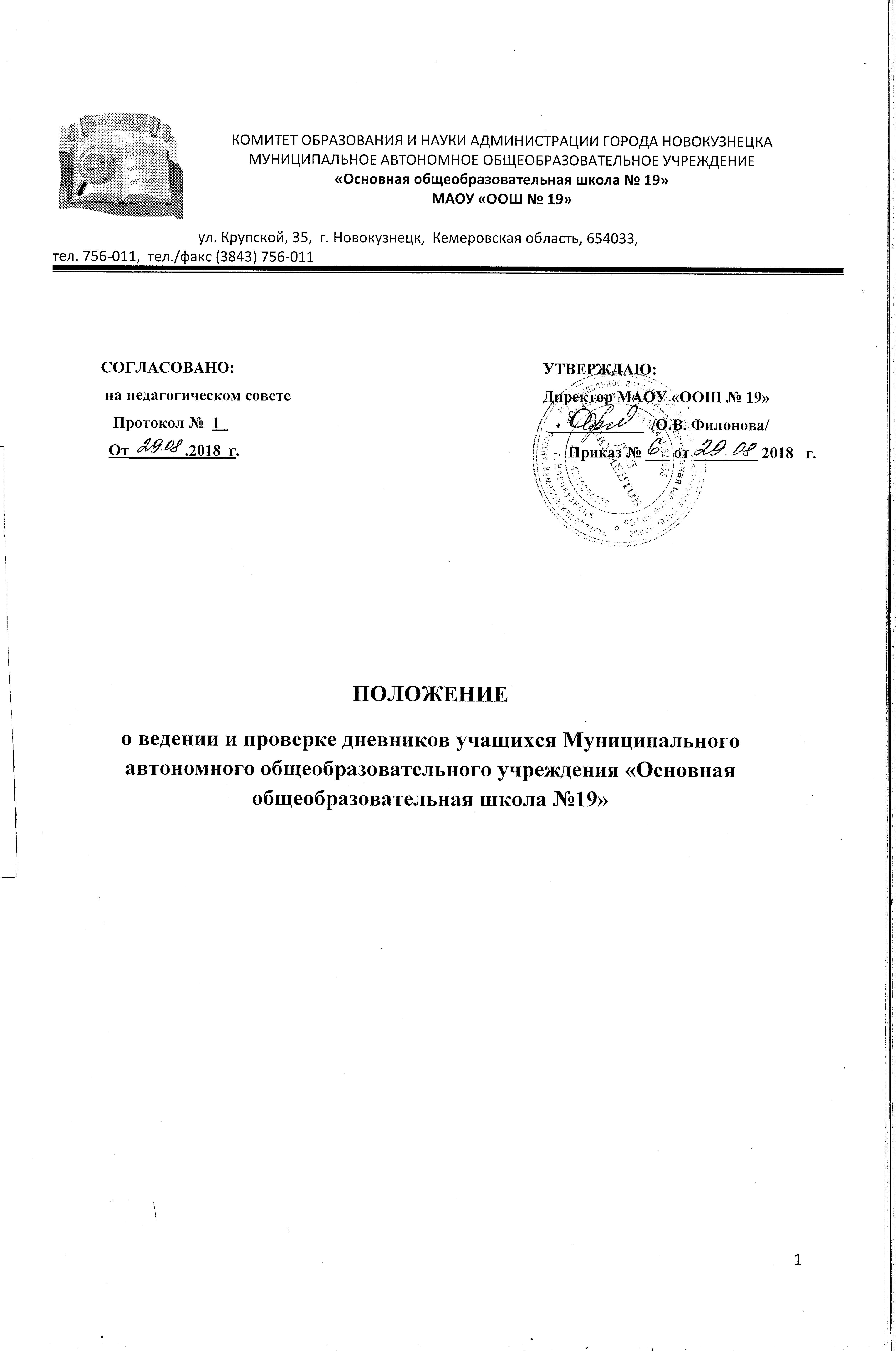 